Как вы выбирали свою профессию?- Очень долго думала, на какую специальность мне поступить и в итоге решила попробовать себя в организации обслуживания общественного питания.Как вы воспринимаете критику в свой адрес?- Стараюсь всегда принимать критику хорошо.Сколько времени вы посвящаете учебе?- Учеба занимает большее количество времени.Мотивируете ли вы себя? Если да, то, каким образом?- Для меня мотивация-это моя жизнь, жизнь с целями, желаниями и возможностями.Есть ли у Вас секрет успеха? Расскажите о нем- Боюсь, что никакого секрета успеха нет. Всё просто - берешь и делаешь, несмотря на то, кто, что скажет. Невозможное возможно.Ваш девиз, внутренний гимн? Есть ли он у вас?- Да, есть. В любой ситуации твержу: «Прорвемся», а также «Нет ничего невозможного».Чего бы вы хотели от будущего?- Мира во всем мире, крепкого здоровья с рождения и достатка.Опишите, какой Вы видите свою жизнь через 20 лет?- Через 20 лет? Если честно, так далеко не заглядываю. Пусть идёт всё так, как идёт. Жизнь такая непостоянная, что расскажешь о своих планах, а они нарушатся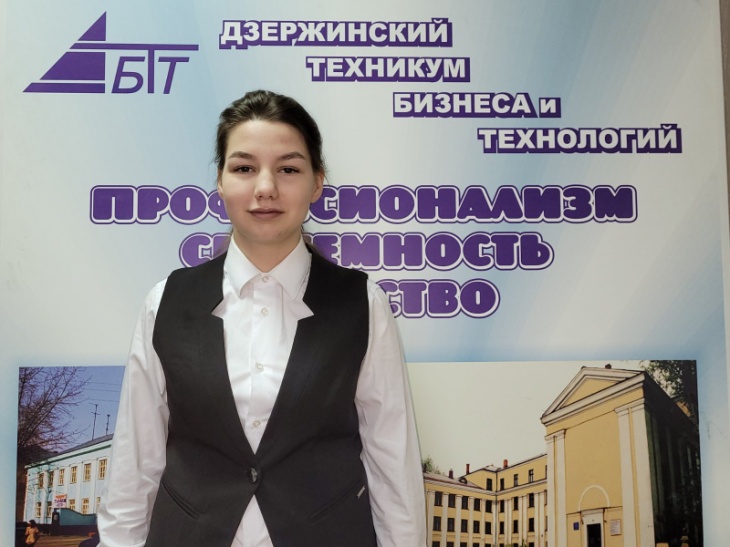 Интервью с участницей соревнований –Ремизовой Викторией Львовной - студенткой Дзержинского техникума бизнеса и технологий по специальности 43.02.01 Организация обслуживания в общественном питании